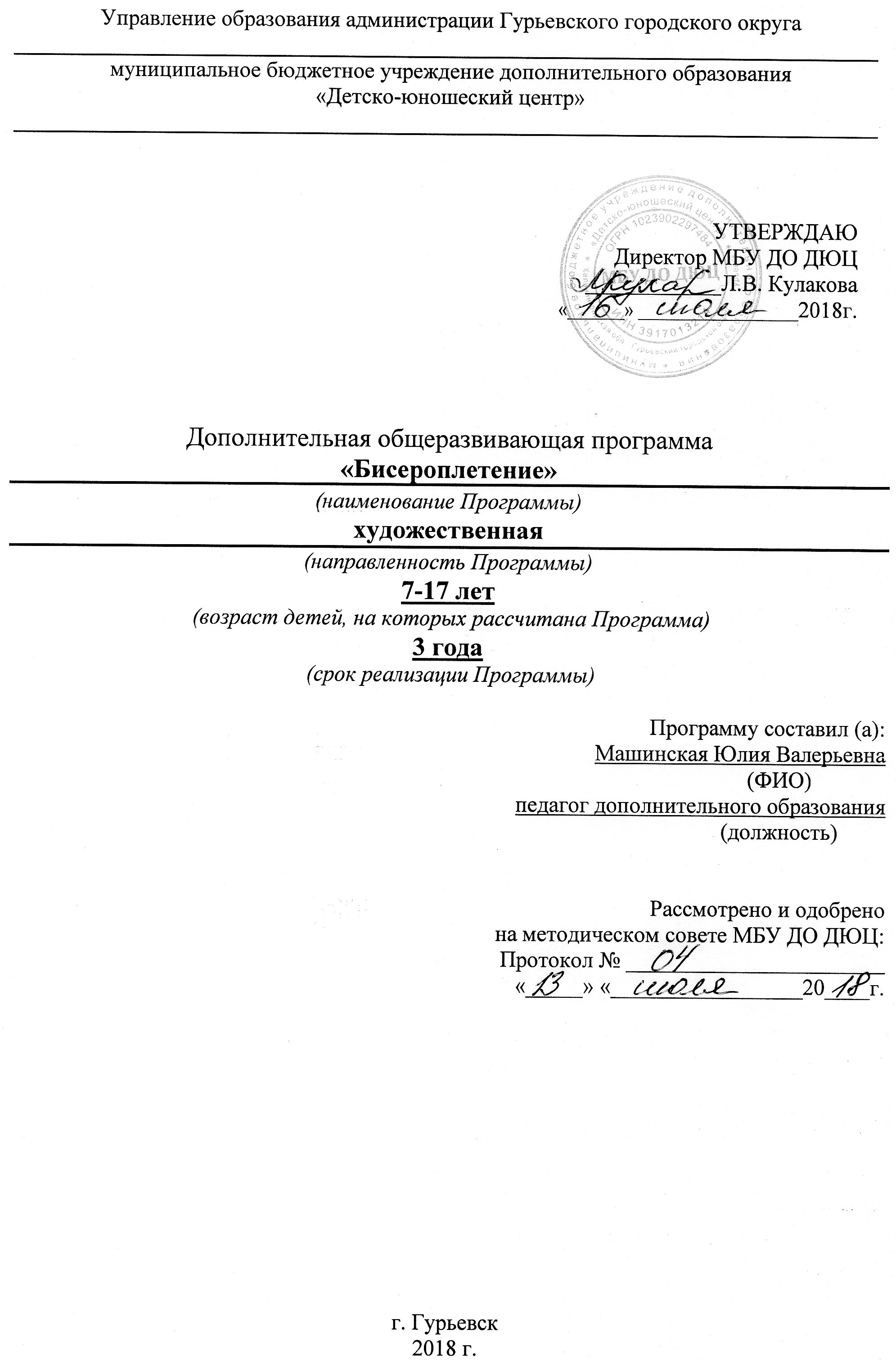 ПОЯСНИТЕЛЬНАЯ ЗАПИСКАДополнительная общеразвивающая программа «Бисероплетение»» имеет художественную направленность. Программа развивает творческие способности, творческое воображение и фантазию детей; знакомит детей с народным декоративно-прикладным искусством. Выполняя поделки и сувениры из бисера, дети развивают художественный и эстетический вкус. Они учатся правильно подбирать и сочетать цвета, применяя различные средства построения композиции. Приобретённые знания, умения и навыки бисероплетения помогут детям в оформлении интерьера дома или квартиры, придавая жилищу неповторимую индивидуальность, они научатся выполнять украшения для дома, ёлочные игрушки, цветы, бижутерию, различные сувениры, панно.  Кроме того, эти изделия – прекрасный подарок родным и друзьям на праздники.Программа основывается на доступности материала и построена по принципу «от простого к сложному». Тематика занятий разнообразна, что способствует творческому развитию ребенка, фантазии, самореализации. Программа носит рекомендательный характер, т.е. тема занятий может изменяться в зависимости от возрастных возможностей, материального обеспечения, интересов и требований детей.  Обучение на первом году строится таким образом, чтобы учащиеся хорошо усвоили приемы работы с инструментами, научились «читать» простейшие схемы. Под руководством педагога, а также и самостоятельно, выполнять работы, уметь схематически изображать узоры. Обращается внимание на создание вариантов изделия по одной и той же схеме: путем использования различных материалов, изменения цветовой гаммы.Основная задача студии заключается в формировании у детей и подростков практических трудовых навыков, творческой активности, в воспитании художественного вкуса. Занятия в студии не только сочетают различные виды практической работы по изготовлению игрушек-сувениров, но и открывают детям прекрасный мир народного искусства, который несет в себе многовековые представления о красоте и гармонии. Вызвать у детей интерес к творчеству, пробудить желание творить самостоятельно -  одна из главных задач руководителя. И, как показывает практика, увлечение ребят поначалу лишь непосредственным предлагаемых образцов игрушек постепенно перерастает в стремление самим придумывать образ, а затем воплощать его в материале.Работы по бисероплетению привлекают детей своими результатами. Поделка, сделанная ребенком, является не только результатом труда, но и творческим выражением его индивидуальности. Отличительные особенностиОтличительные особенности дополнительной общеразвивающей программы заключается в том, что данная программа построена на изучении разных видов не только с исторически сложившимися видами работы бисером, но и с новыми направлениями и техниками в современном искусстве.Данная программа рассчитана на детей школьного возраста (от 7 до 17 лет). Ориентирована на то, чтобы дать им базовое систематизированное образование по данному направлению декоративно-прикладного искусства. Основной формой обучения данному искусству детей является практическая деятельность, ориентированная на наблюдательность, копирование приемов и творческого подхода к любому из заданий. В процессе обучения происходит постепенный переход от простых к более сложным видам творчества, основной метод работы- от простого к сложному (как в композиции, так и технологии). Теоретические знания по всем разделам программы даются на первых вводных уроках, а затем закрепляются в практической работе. Практические упражнения и развитие художественного восприятия представлены в программе в их содержательном единстве. В начале несколько минут отведено теоретической беседе, завершается просмотром работ и их обсуждением. В период обучения происходит постепенное усложнение материала. Наглядность является самым прямым путём обучения в любой области, а особенно в народном искусстве.Новизна, актуальность, педагогическая целесообразность, практическая значимость образовательной программы 	Актуальность.Актуальность программы определена следующими факторами: все, что окружает человека, за исключением творений самой природы, создано на протяжении тысячелетий руками человека. Наша планета похожа на гигантский фантастический музей вечности, главными экспонатами которого является вдохновение, работа, мастерство. Для того, чтобы украсить свой дом, можно сделать что-нибудь своими руками. Например, цветы, деревья, украшения или панно, сплетенные из бисера.Предлагаемая программа построена так, чтобы дать школьникам ясные представления о системе взаимодействия искусства с жизнью. Развитие художественного восприятия и практическая деятельность в программе представлены в их содержательном единстве. В ходе работы, учащиеся знакомятся с основами дизайна, углубляют знания по конструированию и моделированию. У них развивается эстетический вкус, формируется представление о декоративно- прикладном искусстве. В процессе усвоения программы дети получают знания по экономике: учатся определять себестоимость своего труда, учатся быть экономными и бережливыми с материалами для работы. На занятиях у них воспитывается трудолюбие, желание доводить до конца начатое дело, взаимопомощь и взаимовыручка. Большое значение уделяется воспитанию целеустремлённости, желанию получать всё больше новых знаний и умений в искусстве бисероплетения. Дети учатся радоваться не только своим успехам, но и успехам своих товарищей. На занятиях они знакомятся с историей возникновения бисера и искусства бисероплетения, народными художественными традициями.Прикосновение к миру красоты создает у детей положительные эмоции, ощущение радости. Бисероплетение способствует развитию мелкой моторики, которое тесно связано с развитием речи и умственным развитием в целом. Создавая изделия из бисера, необходимо умение понимать различные схемы, вести счет бисеринок, что, несомненно, развивает мышление.Целесообразность изучения данного курса определяется: Данная дополнительная общеразвивающая программа обеспечивает развитие детей по разным направлениям:Познавательное - обеспечивает ознакомление с понятиями и знаниями, которые касаются изобразительного искусства.Практическое - способствует овладению навыками живописи, графики,основам композиции, основам декоративной композиции и дизайна.Творческое - обеспечивает формирование творческих способностей:наблюдательности, ощущение масштаба, цвета и пропорций, художественно-образного восприятия увиденного и его творческого отражения средствами искусства, вариативности и ассоциативности.Социальное -  способствует воспитанию бережного, уважительного отношения к народным традициям, национального сознания, формирование эстетического вкуса; популяризации народных промыслов.Ведущие теоретические идеи образовательной программы – обучение через практическую деятельность. Данная программа построена на изучении разных видов изобразительной и декоративной деятельности. Ориентирована на то, чтобы дать им базовое систематизированное образование по данному направлению.Ключевые понятия образовательной программы.В образовательной программе используются следующие термины и понятия:Общие термины:Дополнительная общеобразовательная программа – документ, определяющий содержание дополнительного образования. К дополнительным образовательным программам относятся: дополнительные общеразвивающие программы, дополнительные предпрофессиональные программы (Ст.12 п.4 ФЗ-273 «Об образовании в РФ»).Учебный план – документ, который определяет перечень, последовательность и распределение по периодам обучения учебных предметов, курсов, дисциплин (модулей), практики, иных видов учебной деятельности и, если иное не установлено настоящим Федеральным законом, формы промежуточной аттестации обучающихся.Рабочая программа – часть образовательной программы, определяющий объем, содержание и порядок реализации дополнительных общеобразовательных программ.  Учащиеся – лица, осваивающие образовательные программы начального общего, основного общего или среднего общего образования, дополнительные общеобразовательные программы;Средства обучения и воспитания – приборы, оборудование, включая спортивное оборудование и инвентарь, инструменты (в том числе музыкальные), учебно-наглядные пособия, компьютеры, информационно-телекоммуникационные сети, аппаратно-программные и аудиовизуальные средства, печатные и электронные образовательные и информационные ресурсы и иные материальные объекты, необходимые для организации образовательной деятельностиСпециальные термины: Изобразительное искусство- (искусство запечатления образов) - вид художественного творчества, целью которого является воспроизводство окружающего мира. Понятие объединяет различные виды живописи, графики и скульптурыДекоративно-прикладное искусство- (от лат. deco — украшаю) — широкий раздел искусства, который охватывает различные отрасли творческой деятельности, направленной на создание художественных изделий с утилитарными и художественными функциями. Собирательный термин, условно объединяет два обширных рода искусств: декоративное и прикладное. В отличие от произведений изящного искусства, предназначенных для эстетического наслаждения и относящихся к чистому искусству, многочисленные проявления декоративно-прикладного творчества могут иметь практическое употребление в повседневной жизни.Бисер-это мелкие круглые или граненые шарики из стекла (фарфора, металла, пластмассы или кости) со сквозными отверстиями для низания. Известно, что в Китае его изготавливали из фарфора, а на севере местное население вытачивало его из кости мамонта (до появления торгового). В наши дни, когда говорят о бисере, то имеют в виду (в первую очередь) стеклянный. Размер бисера (круглого) зависит от его диаметра и маркируется номером - чем крупнее бисер, тем ниже его номер. Бисер – очень неоднообразный материал. Его расцветка не знает границ, он имеет разные размеры и формы.Бисероплетение-  Искусство изготовления украшений из бисера называется бисероплетением. Также бисер используется в вышивке и мозаике.Игольчатое плетение- используется, в основном, для плетения веточек для хвойных деревьев (например, елочки, сосны, ели), а также для плетения тычинок для цветов, остроконечных лепестков (хризантема, маргаритка). Эта техника проста в исполнении.Петельчатое плетение- Иногда кисточки и серединки в цветках, а также некоторые виды брошей выполняют не игольчатым способом низания, а петельками, которые незаменимы в изготовлении цветков и деревьев на проволоке, из них собирают лепестки, листья, ветки. Уже готовые элементы можно использовать в брошах, заколках, пряжках, украшениях для сандалий и браслетах. Петли широко применяются при плетении различных вариантов ожерелий, кулонов, иногда они заменяют крайние элементы в бахроме.Параллельное плетение- Этот вид техники является одним из основных при изготовлении жестких конструкций на проволоке – цветов, кулонов, объемных зверьков. Обычно плетение лепестков и листьев начинают сверху вниз, чтобы перекрученные внизу концы проволоки помогли закрепить отдельные лепестки и листья в общей композиции. Объемные и плоские фигуры плетут, как правило, слева направо; животных начинают плести обычно с носа, так как концы проволоки удобнее спрятать в хвостовой части.Ажурное плетение — один из основных способов плетения на стоячках. Используется для украшения стенок плетеного изделия. Выполняется ажурное плетение только на базе плотной полосы, выплетенной прямым плетением или веревочкой. Обязательно требует наличия одного или нескольких рядов, выполненных веревочкой, перед началом плетения и после него.Схема плетения- На бумаге процесс параллельного плетения обычно записывают формулами, которые всегда обозначают последовательность рядов и количество бисера в каждом из них. Например, если перед вами формула 17–14—11—9–5—2—10, то в начале изготовления изделия следует набрать на проволоку 17 бисерин, затем еще 14 и пропустить второй конец сквозь этот ряд навстречу первому концу проволоки (бисерины первого ряда не затрагивают), после чего проволоки вытягивают, и второй ряд готов, при этом он должен встать ровно под первым. Затем на один конец проволоки набирают 11 бисерин, потом второй ее конец снова пропускают через этот ряд, но в противоположном направлении.Французское плетение- Французское плетение, возникшее в Европе много столетий назад, и в настоящее время считается самой популярной среди остальных техник бисероплетения. Техника французского плетения широко применяется при изготовлении заколок, брошек, пряжек для ремня, украшений для обуви или сумочек, для создания объемных частей шкатулок, подставок под карандаши – конструкций любых форм на проволоке.Этот вид работы очень похож на плетение корзин: сначала заготавливают остевые снизки на проволоке нужной длины и в необходимом количестве, а затем оплетают их одной длинной снизкой с бисером, которую перекручивают вокруг каждого стержня один или несколько раз для фиксации в этом положении, после чего ведут снизку к следующему стержню, оплетают его и т. д. Если создают плоскую деталь, принцип работы тот же, но в этом случае рабочая длинная снизка делает полудуги вокруг одного стержня, переходя от нижней части стержня к верхней, закрепляется и возвращается снова в нижнюю, но на несколько бисерин дальше, снова перекручивается и вновь идет наверх – получаются полудуги разного размера, которые постепенно увеличиваются от центра к периферии.Низание в 1 и 2 нити- Самым простым способом создания украшения из бисера остается низание – набор бусин на леску (с помощью иголки или же без нее). Из такой снизки можно сделать бусы, браслет, пояс. Так как бисер очень мелок, то для ожерелья или браслета можно взять несколько снизок разной длины, связать из них разнообразные узлы, собрать снизки в косички и т. д. Назвать это плетением нельзя, так как нити между собой не соединяются. Собственно плетение начинается тогда, когда появляются две и более нитей, соединяемых в процессе изготовления в одно изделие; при этом исходный процесс низания (нанизывания) сохраняется в любой бисерной технике.Пайетки- блестки различной формы (круглые, в виде звездочек, цветочков, бабочек), разных цветов.Мозаичное плетение- Мозаичное низание широко используется в современном бисероплетении; вполне вероятно, что именно оно остается самой популярной и широко используемой техникой плетения как различных плоских фигур, так и объемных элементов. Мозаичным способом можно сделать практически все: от сумочки до изысканных цветов и ожерелий, от браслетов до поясов, от жгутов до рамок для кабошонов, от заколок до целых болеро. В основе мозаичного плетения лежит одна из самых простых техник бисероплетения – обычная крестообразная цепочка. Первый ряд можно сформировать различными способами, самый распространенный – набрать удвоенное количество бисера, часть из которого перейдет во второй ряд, но это удобно только в том случае, если вы точно знаете, из какого количества бисерин должно быть ваше изделие по ширине или же по длине. В зависимости от того, как формируются ряды, если у вас нет четкой схемы плетения (а это часто бывает при оплетении кабошонов и других предметов или вязании сумочек и косметичек), лучше начинать с формирования крестообразной цепочки той длины, которая нужна вам для изделия. Удобнее всего плести крестообразную цепочку двумя иглами, при этом есть возможность сразу скорректировать длину и легче подтягивать бисерины друг к другу. При выборе этого способа крайние бисерины закрепляют на рабочем валике, после чего выполняют саму цепочку. Когда она готова, иголку с ниткой поворачивают на 180° и плетут продолжается в обратном направлении, при этом бисерины всегда присоединяют между выступающими элементами предыдущего ряда. Если запомнить это несложное правило, половина учебы технике мозаичного плетения будет успешно пройдена.Станок- Один из самых известных видов плетения плетение на станке. Его выполняют горизонтальными рядами между вертикально натянутых нитей основы четко по схеме. Для этого используется круглый бисер, иногда квадратный японский и стеклярус. Бисер обязательно должен быть однородный по размеру, иначе тканое полотно будет искривляться и топорщиться. Также понадобится леска или прочная капроновая нить средней толщины и игла для бисера, а самое главное ткацкий станок. Цель: дополнительной общеразвивающей программы: развитие творческой личности через приобщение к древнему народному ремеслу- плетение из бисера.создание необходимых условий для развития творческих способностей детей посредством приобщения их к художественной деятельности. Формирования у детей комплекса начальных знаний, умений и навыков в области декоративно-прикладного искусства.Задачи:Обучающие:Формирование у детей умений и навыков практической работы с бисером.углубление и расширение знаний об истории и развитии бисероплетения, формирование знаний по основам композиции, цветоведения и материаловедения, освоение техники бисероплетения.Обучение технологии изготовления различных изделий из бисера с применением разнообразных материалов и инструментов.Развивающие:развитие моторных навыков, образного мышления, внимания, фантазии, творческих способностей.развить творческие способности, художественный вкус, фантазию, изобретательность, развивать у обучающихся практические умения и навыки выполнения работы, приобщить обучающихся к творческому подходу в решении поставленных задач.Воспитательные:привитие интереса к культуре своей Родины, к истокам народного творчества, воспитание эстетического отношения к действительности, трудолюбия, аккуратности, усидчивости, терпения, умения довести начатое дело до конца, взаимопомощи при выполнении работы, экономичного отношения к используемым материалам, привитие основ культуры труда.воспитать творческую, компетентную, востребованную личность, способную самостоятельно мыслить и нестандартно решать поставленные задачи, воспитывать стремление к разумной организации своего свободного времени, воспитать художественную культуру, художественный вкус.реализовать духовные, эстетические и творческие способности воспитанников, развить фантазию, воображение, самостоятельное мышление.Принципы отбора содержания образовательной программы.Основной формой обучения данному искусству детей является практическая деятельность, ориентированная на наблюдательность, копирование приемов и творческом подходе к любому из заданий. В процессе обучения происходит постепенный переход от простых к более сложным видам творчества, основной метод работы - от простого к сложному (как в композиции, так и технологии). Теоретические знания по всем разделам программы даются на первых вводных уроках, а затем закрепляются в практической работе. Практические упражнения и развитие художественного восприятия представлены в программе в их содержательном единстве. В начале несколько минут отведено теоретической беседе, завершается просмотром работ и их обсуждением. В период обучения происходит постепенное усложнение материала. Наглядность является самым прямым путём обучения в любой области.Формы организации учебного процесса.Наполняемость учебной группы: в группе первого года обучения насчитывается 10-15 человек, второго и третьего года обучения – возможно 8-10 человек. Уменьшение численности вызвано необходимостью проведения индивидуальной работы с детьми. В зависимости от целей занятия педагогами дополнительного образования используются групповая, подгрупповая, индивидуальная формы организации занятий. Для реализации дополнительной общеразвивающей программы используются следующие формы проведения занятий:Вводное занятие – педагог знакомит обучающихся с техникой безопасности, особенностями организации обучения и предлагаемой программой работы на текущий год. Ознакомительное занятие – педагог знакомит детей с новыми методами работы в тех или иных техниках с различными материалами (учащиеся получают преимущественно теоретические знания).Занятие с натуры – специальное занятие, предоставляющее возможность изучать азы рисунка и живописи, используя натуру.Занятие по памяти – проводится после усвоения детьми полученных знаний в работе с натуры; оно дает ребёнку возможность тренировать свою зрительную память.Тематическое занятие – детям предлагается работать над иллюстрацией к сказкам, литературным произведениям. Занятие содействует развитию творческого воображения ребёнка.Занятие проверочное – (на повторение) помогает педагогу после изучения сложной темы проверить усвоение данного материала и выявить детей, которым нужна помощь педагога.Конкурсное игровое занятие – строится в виде соревнования в игровой форме для стимулирования творчества детей.Занятие-экскурсия – проводится в музее, на выставке с последующим обсуждением в изостудии.Комбинированное занятие – проводится для решения нескольких учебных задач.Итоговое занятие – подводит итоги работы детского объединения за учебный год. Может проходить в виде мини-выставок, просмотров творческих работ, их отбора и подготовки к отчетным выставкам.Используются также различные методы обучения: словесный (рассказ, беседа, лекция);наглядный (показ, демонстрация, экскурсия);практический (работа над чертежом, эскизом, созданием модели, макета);исследовательский (самостоятельный поиск эскизов, чертежей для   разработки моделей, макетов).репродуктивный метод (деятельность обучаемых носит алгоритмический характер, т.е. выполняется по инструкциям, предписаниям, правилам в аналогичных, сходных с показанным образцом ситуациях); объяснительно-иллюстративный метод; метод проблемного изложения материала; частично-поисковый.Возраст детейОбразовательная программа рассчитана на детей 7-17 лет. Условия набораНабор учащихся осуществляется на бесконкурсной основе, в объединение принимаются все желающие. Прогнозируемые результатыВ конце изучения курса "Бисероплетение" обучающиеся должны знать правила техники безопасности, основы композиции и цветоведения, классификацию и свойства бисера, основные приёмы бисероплетения, условные обозначения, последовательность изготовления изделий из бисера, правила ухода и хранения изделий из бисера; уметь гармонично сочетать цвета при выполнении изделий, составлять композиции согласно правилам, классифицировать бисер по форме и цветовым характеристикам, правильно пользоваться ножницами, иглами, булавками, чётко выполнять основные приёмы бисероплетения, свободно пользоваться описаниями и схемами из журналов и альбомов по бисероплетению, составлять рабочие рисунки самостоятельно, изготавливать украшения,  плоские и объёмные фигурки животных, а также цветы и деревья из бисера на основе изученных приёмов, выполнять отдельные элементы и сборку изделий,  рассчитывать плотность плетения, хранить изделия из бисера согласно правилам.По окончанию 1 года обучения предполагается, что учащиеся будут знать:некоторые сведения из истории бисероплетения.правила техники безопасности при работе с бисером.правила организации рабочего места.различные виды материалов, инструментов.специальную терминологию, обозначающую материалы, инструменты.технологические этапы изготовления изделий из бисера.основные способы плетения.способы плетения плоских фигурок животных.Схемы плетения, зарисовывать их.использовать комбинированные техники плетения при создании животных.способы закрепления проволоки и начало плетения.основные способы объемного плетения.основные приемы плетения цепочек.основы цветоведения, основы композиции.Предполагается, что учащийся будет уметь:качественно и профессионально выполнять изделия.читать готовые схемы, анализировать модели.самостоятельно составлять схемы своих работ.подбирать цвет материалов с учетом законов цветоведения.самостоятельно изготавливать простые изделия.применять основные способы плетения.применять более сложные технические приемы низания.применять технику низания на проволоку.применять технику низания на иглу с ниткой или леску.применять способы закрепления проволоки или лески.творчески применять приемы.По окончанию 2 года обучения предполагается, что учащиеся будет знать:основные сведения из истории бисероплетения.правила техники безопасности при работе с бисером.правила организации рабочего места.различные виды материалов, инструментов.специальную терминологию, обозначающую материалы, инструменты.основные приемы плетения цепочек и браслетов.технологические этапы изготовления изделий из бисера.приемы бисероплетения для изготовления деревьев.комбинированные техники плетения.основные приемы французского плетения.основные приемы объемного плетения игрушек и изделий.технику плотного плетения.приемы бисероплетения используемые для оплетения пасхальных яиц и бусин.особенности составления схем.основы цветоведения, основы композиции.Предполагается, что учащийся будет уметь:     - качественно и профессионально выполнять изделия.читать готовые схемы, самостоятельно составлять схемы своих работ.подбирать цвет материалов с учетом законов цветоведения.самостоятельно изготавливать простые изделия.применять более сложные технические приемы низания.применять технику низания на проволоку.применять технику низания на иглу с ниткой или леску.плести цепочки и браслеты.создавать деревья из бисера.применять приемы французского плетения в изделии.создавать объемные изделия на проволоке и леске.применять технику плотного плетения.применять технику оплетения.творчески применять приемы.изготавливать творческие изделия.По окончанию 3 года обучения предполагается, что учащиеся будет знать:сведения из истории и технологии бисероплетения.правила техники безопасности при работе с бисером.правила организации рабочего места.различные виды материалов, инструментов.специальную терминологию, обозначающую материалы, инструменты.основные приемы низания.технологические этапы изготовления изделий из бисера.основные приемы плетения, используемые для изготовления фигурок и цветов из пайеток.способы изготовления объемного изделия из пайеток.способы изготовления объемных изделий на проволоке и леске.схемы плетений.виды жгутов и шнуров, технику мозаика по кругу.технику плетения объемных миниатюр на леске.устройство станка, особенности и технологию плетения на станке.историю и технологию вышивки.технологические приемы вышивки.основы цветоведения, основы композиции.Предполагается, что учащийся будет уметь:качественно и профессионально выполнять изделия.читать готовые схемы.самостоятельно составлять схемы своих работ.подбирать цвет материалов с учетом законов цветоведения.самостоятельно изготавливать и анализировать изделия.использовать комбинированные техники плетения.применять более сложные технические приемы низания.применять технику низания на проволоку.применять технику низания на иглу с ниткой или леску.применять изделия в быту, изготавливать игрушки.делать калибровку бисерапридумывать и обыгрывать сказки с использованием выполненных игрушек.натягивать нити основы на станок.составлять схемы для станка.снимать готовое изделие со станка.оформлять готовое изделие.выполнять изображение в технике вышивка бисером.творчески применять приемы.Механизм оценивания образовательных результатов.Контроль уровня освоения материала учащимися осуществляется по результатам выполнения практических заданий на каждом занятии, по результатам тестирования, завершающий учебный год. Критерии оценки результативности определяются на основании содержания образовательной программы и в соответствии с ее прогнозируемыми результатами.  Оценивание результатов тестирования условно производится по пятибалльной системе:«5» («отлично») - ученик выполнил работу в полном объеме с соблюдением необходимой последовательности, составил композицию, учитывая законы композиции, проявил фантазию, творческий подход, технически грамотно подошел к решению задачи;«4» («хорошо») - в работе есть незначительные недочеты в композиции и в цветовом решении, при работе в материале есть небрежность;«3» («удовлетворительно») - работа выполнена под руководством преподавателя, самостоятельность обучающегося практически отсутствует, работа выполнена неряшливо, ученик безынициативен.          «2» (Слабое)- освоение воспитанником менее 50 % содержания образовательной программы.Полное отсутствие – 1Важным элементом механизма оценивания образовательных результатов является рейтинг творческой активности учащихся в конкурсах, выставках и иных мероприятиях различных уровней. Формы подведения итоговВ процессе обучения учащихся по данной дополнительной общеразвивающей программе отслеживаются три вида результатов: текущие (выявление ошибок и успехов в работах обучающихся); промежуточные (проверяется уровень освоения детьми программы за весь учебный год); итоговые (определяется уровень знаний, умений, навыков учащихся по окончании всего курса обучения).Для выявления уровня усвоения содержания программы и своевременного   внесения коррекции в образовательный процесс, проводится текущий контроль в виде промежуточной аттестации в конце каждого года обучения. Для контроля знаний, умений, навыков используется тестирование, авторские выставки, участие в конкурсах. Автором программы разработаны тематические тестовые материалы (устный фронтальный опрос по отдельным темам пройденного материала) для текущего контроля по каждому году обучения. Отслеживаются: уровень знаний теоретического материала, степень овладения приёмами работы различными художественными материалами, умение анализировать и решать творческие задачи. Ниже приводятся тестовые материалы, выявляющие уровень теоретических знаний обучающихся по годам обучения.Итоговая аттестация учащихся проводится в конце обучения в виде участия обучающихся в городских и региональных викторинах, конкурсах, выставках различного уровня.Режим занятийЗанятия по образовательной программе проводятся в течение всего календарного года, без каникулярного времени. Календарный год делится на два периода – учебный год, летнее время. Начало учебного года: 01 сентября ежегодно;Окончание учебного года – 31 мая ежегодно;Учебный период состоит из аудиторных и внеаудиторных занятий.-продолжительность аудиторные занятия – 36 недель-продолжительность внеаудиторных занятий- 3 неделиНачало летнего периода – 01 июня ежегодно;Окончание летнего периода – 31 августа ежегодно;Летний период состоит из внеаудиторных занятий и самоподготовки.-Продолжительность внеаудиторных занятий–7 недель;           -Продолжительность самоподготовки-6 недель  Комплектование в группы производится с 01 июня по 01 сентября          текущего года для групп второго и последующих годов обучения,и до 10 сентября – для первого года обучения.Образовательная программа рассчитана на три год обучения. Учебная нагрузка определена по годам обучения:1-й год - 2 часа в неделю, что составляет 72 часа в год;2-й  и 3-й годы 2 часа в неделю, что составляет 72 часа в год. Продолжительность одного занятия составляет: для школьников 1 классов – 35 минут с перерывами 10 минут, для школьников 2-11 классов 45 минут с перерывами 10 минут.	Учебная нагрузка рассчитана на учебный год и период школьных каникул. В период школьных каникул (внеаудиторная нагрузка) занятия детей в творческом объединении проводятся в разных видах и формах: экскурсии в художественный музей, на выставки, в парковую зону, участие в работе летней школы, летнего лагеря, пленэр, участие в организации праздников и развлечений, самостоятельная работа.Общее количество часов, включая летний каникулярный период, составляет:- 1-й год- 104ч., из них 32ч.- внеаудиторные занятия и самоподготовка.- 2-й год- 104ч., из них 32ч.- внеаудиторные занятия и самоподготовка.- 3-й год- 104ч., из них 32ч.- внеаудиторные занятия и самоподготовка.Формы работы в летний период: В летний период занятия детей в объединении проводятся в разных формах и видах: экскурсии, поездки, соревнования, конкурсы, участие в работе летнего оздоровительного лагеря, самоподготовка. УЧЕБНЫЙ ПЛАН Календарный учебный график Дополнительной общеразвивающей программы «Бисероплетение»СОДЕРЖАНИЕ КУРСА1 год обучения2 год обучения3 год обученияОрганизационно-педагогические условия реализации программыОбразовательный процесс осуществляется на основе учебного плана, рабочей программы и регламентируется расписанием занятий.В качестве нормативно-правовых оснований проектирования данной программы выступает Федеральный закон Российской Федерации от 29.12.2012 г. №273-ФЗ «Об образовании в Российской Федерации», приказ Министерства образования Российской Федерации от 29.08.2013 г. № 1008 «Об утверждении порядка организации и осуществления образовательной деятельности по дополнительным общеобразовательным программам», Устав учреждения, правила внутреннего распорядка обучающихся, локальные акты учреждения. Методические рекомендацииПроцесс обучения построен на принципах: «от простого к сложному», учета возрастных особенностей детей, доступности материала, развивающего обучения. На первых занятиях используется метод репродуктивного обучения- это все виды объяснительно- иллюстративных методов (рассказ, художественное слово, объяснение, демонстрация наглядных пособий). На первом этапе дети выполняют подделки точно по образцу и объяснению. Затем, в течении дальнейшего курса обучения, постепенно усложняя технику бисероплетения, подключаются методы продуктивного обучения, такие как, метод проблемного изложения, частично-поисковый метод. Применяются игровые приемы- «обыгрываются» свои подделки, сочиняются свои сказки по поводу игрушек. Очень увлекают детей творческие задания, типа: цветочные фантазии, придумай необычную игрушку… Все учебные задания кроме формирования навыков и знаний по бисероплетению направлены на общее развитие детей. Расширяется кругозор ребенка о народных традициях и праздниках во время изготовления подарков, дается возможность проявить творческие способности ученика. Все обучение у детей формируется осознание необходимости думать и понимать, а не просто повторять определенные движения. И, конечно, весь учебный материал связан с воспитанием у детей художественного вкуса и чувств радости и удовольствия от красивого. Выполняя практические задания, дети развивают у себя произвольные движения, которые необходимы для успешного обучения в школе. Обучение детей практическим приемам неразрывно связано с ознакомлением с теоретическими сведениями.От начала к концу обучения доля самостоятельной работы увеличивается, а роль педагога меняется от обучающей к помогающей. В соответствии и практические работы меняются от выполнения упражнений по образцу к выполнению самостоятельных работ и к творческой самостоятельной деятельности. Таким образом, контроль педагога необходим только на стадии репродуктивного уровня, когда оттачиваются умения, закрепляются основные знания. На стадии же творческих занятий контроль педагога становится неуместным и должен перейти в наблюдение. По мере необходимости проводятся консультации, обсуждения, советы, которые легче всего организовать во время итоговых занятий, выставок или конкурсов. Выставочная работа организуется по результатам работы, когда накапливается необходимое количество экспозиционного материала. Все работы отбираются с согласия авторов.Программа предусматривает творческий подход педагога к практическим заданиям и их коррекцию в образовательном процессе.Материально-техническое обеспечениеКомната для занятий хорошо освещена (естественным и электрическим светом), оборудована необходимой мебелью: столами, стульями, табуретами, шкафами, планшетами для рисования, компьютером, магнитной доской. В учреждении есть раковина с водой, а так же большие емкости для чистой и слива грязной воды. Столы, стулья, шкафы, освещение электрическое. Персональный компьютер с программным обеспечением.Презентации уроков на основные разделы программы. В электронном и бумажном виде схемы плетений.Схемы основных видов плетений, схемы цепочек и браслетов, схемы плоского плетения, схемы объемного плетения, схемы на основные разделяя программы.Станок для ткачества.Бисер, стеклярус, бусины, пайетки разных цветов.Леска, проволока разных цветов и размеров, нитки, иголки для бисера, ножницы, тарелочки.Каждый обучающийся обеспечивается доступом к библиотечным фондам и фондам аудио и видеозаписей школьной библиотеки. Во время самостоятельной работы обучающиеся могут пользоваться сетевыми ресурсами для сбора дополнительного материала по изучению предложенных тем. Библиотечный фонд укомплектовывается печатными и электронными изданиями основной и дополнительной литературы по специфике предмета. Для работы учащихся имеется достаточное количество наглядного и учебного материала в электронном виде. Все расходные материалы, учащиеся приобретают самостоятельно.Механизм оценивания образовательных результатов.Контроль уровня освоения материала учащимися осуществляется по результатам выполнения практических заданий на каждом занятии, по результатам тестирования, завершающим теоретические разделы программы. Критерии оценки результативности определяются на основании содержания образовательной программы и в соответствии с ее прогнозируемыми результатами.  Оценивание результатов тестирования условно производится по пятибалльной системе:«5» («отлично») - ученик выполнил работу в полном объеме с соблюдением необходимой последовательности, составил композицию, учитывая законы композиции, проявил фантазию, творческий подход, технически грамотно подошел к решению задачи;«4» («хорошо») - в работе есть незначительные недочеты в композиции и в цветовом решении, при работе в материале есть небрежность;«3» («удовлетворительно») - работа выполнена под руководством преподавателя, самостоятельность обучающегося практически отсутствует, работа выполнена неряшливо, ученик безынициативен.          «2» (Слабое)- освоение воспитанником менее 50 % содержания образовательной программы.Полное отсутствие – 1Важным элементом механизма оценивания образовательных результатов является рейтинг творческой активности учащихся в конкурсах, выставках и иных мероприятиях различных уровней. Оценочные материалы:Тестовые задания № 1 В какой стране возникло искусство Бисероплетения?            а) Древний Египет           б) Индонезия           в) АфрикаПеречисли материалы бисероплетения.Перечисли основные способы плетения из бисера.Нарисуй схему параллельного плетения бабочки или стрекозы.Придумай схему с использованием игольчатого, петельного и параллельного плетений.Тестовые задания № 2 Нарисуй схему цепочки в «крестик» и «цветочек».Нарисуй схему французского плетения.Перечисли какие новые плетения ты узнал за этот год.Как читается схема объемного плетения.Какие плетения используются в предложенной схеме (перечисли где какое плетение). Будет предлагаться несколько вариантов изображений схем животных.Тестовые задания № 3Перечисли основные приемы плетения, используемые для изготовления фигурок из пайеток.Перечисли виды объемного плетения на проволоке и леске.Нарисуй схему мозаичного плетения.Нарисуй схему браслета для изготовления на станке.Основные способы выполнения вышивки бисером. ЛитератураНормативные актыФедеральный закон Российской Федерации от 29.12.2012 г. №273-ФЗ «Об образовании в Российской Федерации»;Приказ Министерства образования Российской Федерации от 29.08.2013 г. № 1008 «Об утверждении порядка организации и осуществления образовательной деятельности по дополнительным общеобразовательным программам»;Конвенция о правах ребенка.Концепция развития дополнительного образования детей в Российской Федерации до 2020 года; Постановление Главного государственного санитарного врача Российской Федерации от 04.07.2014 г. № 41 «Об утверждении СанПиН 2.4.4.3172-14 "Санитарно-эпидемиологические требования к устройству, содержанию и организации режима работы образовательных организаций дополнительного образования детей"».Литература учебная и методическая.Список   литературы для педагога дополнительного образования:Андриянова О.А. Бисер и стеклярус.- М. ОЛМА Медиа Групп, 2007г.Ануфриева М.Я. Искусство бисероплетения- Культура и традиции 1999г.Виноградова Е.Г. Игрушки и украшения из бисера.- М. 2006г.Газарян С. Прекрасное своими руками.- М. 1980г.Дерябо Л.Д. Учителю о диагностике. Эффективность образовательной среды.- М. Молодая гвардия 1997г.Кокцева Л.В. Духовно-нравственное воспитание школьников на культурных традициях своего народа М. 2005г.Ляукина М.В. Бисер- АСТ-ПРЕСС 1998г.Народное искусство воспитания детей- М.1997г.Примерные программы по обучению учащихся изготовлению изделий народных художественных промыслов.- М. 1992г.Ткаченко Т.Б. Плетем цветы из бисера.- Ростов н/Д. «Феникс» 2008г.Ткаченко Т.Б. Подарки из бисера.- Ростов н/Д. «Феникс» 2006г.Фигурки из бисера.- Минск: Харвест 2008г.Список   литературы для обучающихся:Детям о традициях народного мастерства.- М. ВЛАДОС 2001г.Магина А.Р. Подделки из бисера для любой мамочки.- М. 2007г.Малышева Н.А. Модные фенечки. – М. 2007г.Нуждина Т.Д. Чудо-всюду. Энциклопедия для малышей.- Ярославль 1998г.Олышанская Ю. Чудесные мгновения.- М. 2008г.Первый год обученияПервый год обученияПервый год обученияПервый год обученияПервый год обучения№ п/пНазвание разделовКоличество часовКоличество часовКоличество часов№ п/пНазвание разделовВсегоТеоретич. занятияПрактич.занятия1.Вводное задание.22-2.Основные способы плетения бисером10463.Плоские фигурки животных164124.Ажурное плетение Снежинки из бусин4135.Объемные фигурки из бисера144106.Цветы из бисера144107.Плетение цепочек- низание в 1 и 2 нити8268.Экскурсии, конкурсы, выставки22-9.Итоговое занятие.22-Всего аудиторные занятия:Всего аудиторные занятия:72254710.Занятия в летнем профильном лагере16-1611.Самоподготовка1616-Всего внеаудиторные занятия:Всего внеаудиторные занятия:321616Всего:Всего:1044163Второй год обученияВторой год обученияВторой год обученияВторой год обученияВторой год обучения№ п/пНазвание разделовКоличество часовКоличество часовКоличество часов№ п/пНазвание разделовВсегоТеоретич. занятияПрактич.занятия1.Вводное занятие.22-2.Браслеты из бисера8263.Миниатюрные деревья186124.Французское плетение 10285.Объемные фигурки10286.Оплетение бисером10287.Изготовление коллективной выставочной работы10288.Экскурсии, конкурсы, выставки22-9.Итоговое занятие.22-Всего аудиторные занятия:Всего аудиторные занятия:72225010.Занятия в летнем профильном лагере16-1611.Самоподготовка1616-Всего внеаудиторные занятия:Всего внеаудиторные занятия:321616Всего:Всего:1043866Третий год обученияТретий год обученияТретий год обученияТретий год обученияТретий год обучения№ п/пНазвание разделовКоличество часовКоличество часовКоличество часов№ п/пНазвание разделовВсегоТеоретич. занятияПрактич.занятияВводное занятие.22-Плетение из пайеток1028Изготовление объемного изделия из пайеток1028Объемные изделия на леске826Мозаичные изделия1028Основы ткачества на станке1028Вышивка бисером1028Проект выпускной работы1028Итоговое занятие.22-Всего аудиторные занятия:Всего аудиторные занятия:72185410.Занятия в летнем профильном лагере16-1611.Самоподготовка1616-Всего внеаудиторные занятия:Всего внеаудиторные занятия:321616Всего:Всего:1043470Год реализации программы Учебный период  Учебный период  Учебный период  Учебный период  Учебный период  Учебный период  Учебный период  Учебный период  Учебный период  Учебный период  Учебный период  Учебный период  Учебный период  Учебный период  Учебный период  Учебный период  Учебный период Продолжительность учебно-календарного годаГод реализации программысентябрьсентябрьоктябрьноябрьдекабрьянварьянварьфевральмартапрельмаймаймайиюньиюльиюльавгустПродолжительность учебно-календарного годаI год обучения1,5 нед.2,5 нед4нед.4 нед.5 нед.1,5нед.3 нед.4 нед.5 нед.4 нед.4,5 нед4,5 недПромежаттестация4 нед.4 нед4 нед3332 224 нед.4 нед.4 нед.52 неделиII год обучения4 нед.4 нед.4нед.4 нед.5 нед.1,5 нед.3 нед.4 нед.5 нед.4 нед.3 недПромеж.аттестация1,5 нед.4 нед.4 нед4 нед3332 224 нед.4 нед.4 нед.52 неделиIII год обучения4 нед.4 нед.4нед.4 нед.5 нед.1,5 нед.3 нед.4 нед.5 нед.4 нед.3 нед.Итоговая аттестация1,5 нед.4 нед.4 нед4 нед3332 224 нед.4 нед.4 нед.52 неделиАудиторные занятия по расписанию  - 36 недельВнеаудиторный  период - 10 недельCамоподготовка – 6 недель  В конце учебного года проводится промежуточная и итоговая аттестации. № п/пТемаОсновное содержаниеОсновные формы работыСредства обучения и воспитанияФорма подведения итогов1.Вводное занятие.1. Ознакомление с планом работы на учебный год.2. Правила поведения в коллективе и техника безопасности.3.Организационные вопросы.Объяснение, рассказ о художественных материалах и о значении искусства для народа, беседа о технике безопасностиНаглядный материалФронтальный, индивидуальный2.Основные способы плетения бисером2.1. Игольчатое плетение. Цель: знакомство с видами плетения.Задача: Изучение игольчатого плетения.Предполагаемое задание: низание в одну нить. Отрабатывание приемов плетения на проволоке. Создание травки для цветка.2.2. Петельчатое плетение. Цель: знакомство с видами плетения.Задача: изучение петельчатого плетения.Предполагаемое задание: низание в одну нить. Набор бисенок по счету, сформировать из них петельки. Выполнение цветка петельчатым плетением.2.3. Параллельное плетение- Листик. Цель: знакомство с видами плетения.Задача: Изучить параллельное плетение по схеме.Предполагаемое задание: низание в две нити. Набор бисенок по счету и по схеме. Выполнение простого зеленого листика для цветка.2.4. Способ плетения «Коралл». Цель: изучение нового вида плетения.Задача: Изучить технологию изготовления плетения «Коралл».Предполагаемое задание: низание в одну нить. Выполнение разноцветных кораллов для композиции «аквариум», закрепление навыков параллельного плетения- маленькие рыбки.Основные методы: словесный (устное изложение материала),  иллюстрированный (просмотр наглядных материалов), репродуктивный Наглядный материал.Дидактический материал, образцы работ, бисер, проволока, тарелочкаФронтальный, индивидуальный3.Плоские фигурки животных3.1. Змейка. Цель: Знакомство с видом низания бисера – плоским параллельным плетением с использованием проволоки.Задача: Обучение плетению с использованием схемы выполнения работы. Выполнение плоской игрушки на проволоке.Предполагаемое задание: Беседа о правильном подборе цветов для выполнения игрушек. Объяснение понятий: яркость, цвет, тон, насыщенность, теплые, холодные тона. Выполнение отдельных элементов на основе изученных приёмов.3.2. Стрекоза. Цель: Изучение основных приёмы бисероплетения, используемых для изготовления фигурок животных на плоской основе.Задача: Обучение плетению с использованием схемы выполнения работы. Выполнение плоской игрушки на проволоке.Предполагаемое задание: выполнение туловища стрекозы параллельным плетение по схеме, правильное прикрепление крылышек и их набор по схеме.3.3. Рыбка. Цель: Изучение основных приёмы бисероплетения, используемых для изготовления фигурок животных на плоской основе.Задача: Обучение плетению с использованием схемы выполнения работы. Выполнение плоской игрушки на проволоке.Предполагаемое задание: выполнение туловища и плавников рыбки параллельным плетение по схеме.3.4. Ящерка. Цель: Изучение основных приёмы бисероплетения, используемых для изготовления фигурок животных на плоской основе.Задача: Обучение плетению с использованием схемы выполнения работы. Выполнение плоской игрушки на проволоке.Предполагаемое задание: Беседа о правильном подборе цветов для выполнения игрушек. Выполнение туловища ящерки параллельным плетением по схеме, правильное формирование лапок и пальчиков игольчатым плетением и их набор по схеме.Объяснение, методы- наглядный и практический.Наглядный материал, схемы плетения, бисер, проволока, тарелочкаФронтальный, индивидуальный4.Ажурное плетение Снежинки из бусинЦель: изучение ажурного плетения из бусин.Задача: изготовление снежинок из бусин и бисера по схеме.Предполагаемое задание: выполнение подделки в ажурной технике по предложенной педагогом схеме. Повторение петельного плетения, сборка и оформление сувенира «Новогоднее чудо».Объяснение, методы- наглядный и практический.Наглядный материал, схемы плетения,  бисер, проволока, тарелочкаустный опрос, практическая работа5.Объемные фигурки из бисера5.1. Кот. Цель: изучение основных приёмов бисероплетения, используемые для изготовления объемных игрушек из бисера и бусинок: петельное, игольчатое и параллельное плетение.Задача: Обучение плетению с использованием схемы выполнения работы. Выполнение объемной игрушки на проволоке.Предполагаемое задание: Беседа о правильном подборе цветов для выполнения игрушек. Изучение схемы объемного плетения- верхний и нижний ряды. Выполнение туловища кошки параллельным плетением по схеме, правильное формирование и вставление проволоки для лапок и пальчиков их набор по схеме.5.2. Собака. Цель: изучение основных приёмов бисероплетения, используемые для изготовления объемных игрушек из бисера и бусинок: петельное, игольчатое и параллельное плетение.Задача: Обучение плетению с использованием схемы выполнения работы. Выполнение объемной игрушки на проволоке.Предполагаемое задание: Беседа о правильном подборе цветов для выполнения игрушек. Изучение схемы объемного плетения- верхний и нижний ряды. Выполнение туловища собаки параллельным плетением по схеме, правильное формирование и вставление проволоки для лапок и пальчиков их набор по схеме.5.3. Медвежонок. Цель: изучение основных приёмов бисероплетения, используемые для изготовления объемных игрушек из бисера и бусинок: петельное, игольчатое и параллельное плетение.Задача: Обучение плетению с использованием схемы выполнения работы. Выполнение объемной игрушки на проволоке.Предполагаемое задание: Беседа о правильном подборе цветов для выполнения игрушек. Изучение схемы объемного плетения- верхний и нижний ряды. Выполнение туловища мишки параллельным плетением по схеме, правильное формирование и вставление проволоки для лапок и пальчиков их набор по схеме.Комбинированное занятие.дидактические материалы; методические разработки;средства наглядности, схемы плетения, бисер, проволока, тарелочкаустный опрос, практическая работа6.Цветы из бисера6.1. Подснежники. Цель: изучение особенностей изготовления цветов и комбинирование приёмов плетения. Задача: Закрепление изученных методов плетения. Объединение разных видов плетения. Анализ моделей. Зарисовка схем.Предполагаемое задание: Основные приёмы бисероплетения, используемые для изготовления цветов: параллельное, способ плетения «коралл», «скрутка», низание дугами. Комбинирование приёмов. Техника выполнения серединки, лепестков, чашелистиков, тычинок, листьев. Анализ моделей. Зарисовка схем. Наращивание проволоки. Выполнение отдельных элементов цветов. Сборка изделий: придание эстетического вида, обкручивание стебля зеленой ниткой. Использование цветов для оформления интерьера.6.2. Ромашка. Цель: изучение особенностей изготовления цветов и комбинирование приёмов плетения.Задача: Закрепление изученных методов плетения. Объединение разных видов плетения. Анализ моделей. Зарисовка схем.Предполагаемое задание: Основные приёмы бисероплетения, используемые для изготовления цветов: параллельное, способ плетения «коралл», «скрутка», низание дугами. Комбинирование приёмов. Техника выполнения серединки, лепестков, чашелистиков, тычинок, листьев. Анализ моделей. Зарисовка схем. Наращивание проволоки. Выполнение отдельных элементов цветов. Сборка изделий: придание эстетического вида, обкручивание стебля зеленой ниткой. Использование цветов для оформления интерьера.6.3. Анютины глазки. Цель: изучение особенностей изготовления цветов и комбинирование приёмов плетения.Задача: Закрепление изученных методов плетения. Объединение разных видов плетения. Анализ моделей. Зарисовка схем.Предполагаемое задание: Основные приёмы бисероплетения, используемые для изготовления цветов: параллельное, способ плетения «коралл», «скрутка», низание дугами. Комбинирование приёмов. Техника выполнения серединки, лепестков, чашелистиков, тычинок, листьев. Анализ моделей. Зарисовка схем. Наращивание проволоки. Выполнение отдельных элементов цветов. Сборка изделий: придание эстетического вида, обкручивание стебля зеленой ниткой. Использование цветов для оформления интерьера.Ознакомительное занятие Наглядный материал, схемы плетения, бисер, проволока, тарелочкаУстный опрос7.Плетение цепочек- низание в 1 и 2 нити7.1. Низание бисера в 1 нить. Цель: изучение простых цепочек из двух бисерин. Цепочки- «крестик», «змейка», «цветочек», «колечки». Виды застежек.Задача: Зарисовки схем для выполнения украшений. Плетение браслетов на основе изученных приемов. Оформление. Прикрепление застежки.Предполагаемое задание: Низание из бисера “в одну нить”: простая цепочка, цепочка с бусинками, цепочка с бугорками, цепочка с петельками, цепочка “зигзаг”, цепочка “змейка”, цепочка цветком из шести лепестков, цепочка цветком из восьми лепестков, цепочки “мозаика”, “восьмёрки”, “соты”, ромбы, “фонарики”.7.2. Низание бисера в 2 нити. Цель: изучение приемов низания бисера в 2 нити.Задача: Зарисовки схем для выполнения украшений. Плетение браслетов на основе изученных приемов. Оформление. Прикрепление застежки.Предполагаемое задание: Низание из бисера “в две нити”: цепочка “в крестик”, “колечки”. Различные способы плоского и объёмного соединения цепочек “в крестик”. Подвески: бахрома (простая, спиральная), “веточки”, “кораллы”. Плетение ажурного полотна (сетки) одной и двумя иглами. Полотно, «кирпичный стежок», полотно “в крестик”. Ажурный цветок. Кубик из 12-ти бисерин. Назначение и последовательность выполнения. Условные обозначения. Анализ и зарисовка простейших схем.Тематическое занятие, наглядно- практические методы работы.Фотографии украшений, схемы плетения, бисер, проволока, тарелочкаФронтальный, индивидуальный8.Экскурсии, конкурсы, выставки1. Экскурсии для ознакомления с природой, историей и культурой края.2. Посещение краеведческих, естественных, исторических и художественных музеев.3. Посещение выставок детских работ.4. Посещение художественных выставок.5. Подготовка и проведение выставок работ.Объяснение, методы- наглядный и практический.Наглядный материал.Фронтальный, индивидуальный9.Итоговое занятие.Контроль ЗУН Выявить полученные знания, умения и навыкиВыполнение работы контрольного срезаСамостоятельная работаТестирование 10.Занятия в летнем профильном лагереАктивизация познавательной деятельности воспитанников. Сохранение и укрепление здоровья детей. Экскурсии,  участие в работе летней школы, летнего лагеря, участие в организации праздников и развлечений, изготовление панно, сувениров и других поделок для подарков и благотворительных ярмарок, изготовление поделок для конкурсов, выставок, выполненных известной техникой…беседа; экскурсия; викторина; консультация; конкурс, праздник и т.пдидактические материалы; средства наглядности;учебные компьютерные программы;устный опрос, тестирование, практическая работа, проект и т.д.11.Самоподготовка Самостоятельная работа: изготовление панно, сувениров и поделок для подарков, и благотворительных ярмарок, изготовление поделок для конкурсов, выставок, выполненных известной техникой т.д.Самообразование и повторение Самостоятельная работаПредоставление практических работ в начале учебного года№ п/пТемаОсновное содержаниеОсновные формы работыСредства обучения и воспитанияФорма подведения итогов1.Вводное занятиеЗнакомство с программой студии на учебный год. Техника безопасности в изостудии.Оборудование и материалы для рисования Знакомство ребят с задачами второго года обучения.  Правила гигиены и санитарии рабочего места.Объяснение, рассказ о художественных материалах беседа о технике безопасностиНаглядный материал-2.Браслеты из бисера2.1. Цепочка-веночек. Цель: изучение более сложного плетении цепочек.Задача: Освоение приемов бисероплетения.  Изготовление браслетов и различных украшений.Предполагаемое задание: повторение традиционных видов бисероплетения. Назначение и последовательность выполнения. Условные обозначения. Анализ и зарисовка простейших схем. Выполнение цепочки- веночек.2.2. Цепочка- восьмерка. Цель: изучение более сложного плетении цепочек.Задача: Освоение приемов бисероплетения.  Изготовление браслетов и различных украшений.Предполагаемое задание: повторение традиционных видов бисероплетения. Назначение и последовательность выполнения. Условные обозначения. Анализ и зарисовка простейших схем. Выполнение цепочки- восьмерка.2.3. Создание изделия.  Цель: повторение сложных плетений цепочек.Задача: закрепление приемов бисероплетения. Изготовление браслетов и различных украшений.Предполагаемое задание: повторение традиционных видов бисероплетения. Назначение и последовательность выполнения. Выполнение эскиза и схемы будущей цепочки (придумать самостоятельно), выполнение в материале.Наглядно- практический методРабота по схеме, бисер, проволока, тарелочкаФронтальный, индивидуальный3.Миниатюрные деревья3.1. Береза. Цель: изучение приемов бисероплетения, используемых для изготовления деревьев: параллельное, петельное. Задача: Выполнение отдельных элементов. Формирование ствола. Сборка и закрепление деревьев в горшке.Предполагаемое задание: Анализ образцов. Приемы бисероплетения, используемые для изготовления деревьев: параллельное, петельное, игольчатое, низание дугами. Комбинирование приемов. Выбор материалов. Цветовое и композиционное решение. Выполнение березы.3.2. Елочка. Цель: изучение приемов бисероплетения, используемых для изготовления деревьев: параллельное, петельное.  Задача: Выполнение отдельных элементов. Формирование ствола. Сборка и закрепление деревьев в горшке.Предполагаемое задание: Анализ образцов. Приемы бисероплетения, используемые для изготовления деревьев: параллельное, петельное, игольчатое, низание дугами. Комбинирование приемов. Выбор материалов. Цветовое и композиционное решение. Выполнение елочки.3.3. Сакура. Цель: изучение приемов бисероплетения, используемых для изготовления деревьев: параллельное, петельное.Задача: Выполнение отдельных элементов. Формирование ствола. Сборка и закрепление деревьев в горшке.Предполагаемое задание: Анализ образцов. Приемы бисероплетения, используемые для изготовления деревьев: параллельное, петельное, игольчатое, низание дугами. Комбинирование приемов. Выбор материалов. Цветовое и композиционное решение. Выполнение сакуры.Репродуктивный методДидактический и наглядный материал. Работа по схеме, бисер, проволока, тарелочка Фронтальный, индивидуальный4.Французское плетение 4.1. Основы французского плетения. Гладиолус. Цель: изучение французского плетения.Задача: Выполнение отдельных элементов. Формирование цветка и соцветий. Сборка и закрепление всех элементов в один ствол.Предполагаемое задание: Анализ образца. Комбинирование приемов. Выбор цветового решения. Выполнение цветка из отдельных частей французским плетением.4.2. Орхидея.Цель: повторение французского плетения.Задача: закрепление знаний о плетении. Выполнение отдельных элементов. Формирование цветка и соцветий. Сборка и закрепление всех элементов в один ствол.Предполагаемое задание: Анализ образца. Комбинирование приемов. Выбор цветового решения. Выполнение цветка из отдельных частей французским плетением.Словесный, репродуктивный Дидактический и наглядный материал, Работа по схеме, бисер, проволока, тарелочкаФронтальный, индивидуальный5.Объемные фигурки5.1. Объемные фигурки: «Букашечки».Цель: Продолжение обучению параллельному плетению уже с использованием лески и проволоки, придание объёма изделиям из бисера.Задача: Изготовление брелков, объёмных игрушек на леске и проволоке. Выполнение поделок с опорой на схему плетения.Предполагаемое задание: создание объемных подделок- бабочки, жучки, божьи коровки, паучки, скорпионы, мышки и т.д.5.2. Животные сованы. Цель: Продолжение обучению параллельному плетению уже с использованием лески и проволоки, придание объёма изделиям из бисера.Задача: Изготовление объёмных игрушек на леске и проволоке. Выполнение поделок с опорой на схему плетения.Предполагаемое задание: создание объемных подделок- лев, тигр, жираф, слон, зебра и т.д.Комбинированный урок с репродуктивным методом.Работа по схеме, бисер, проволока, тарелочкаВыставка работ6.Оплетение бисером6.1. Техника плотного плетения. Цель: познакомить с приёмами бисероплетения, используемых для плотного плетения.Задача: изучить плотное плетение.Предполагаемое задание: Теоретические сведения. Исторический экскурс. Подготовка основы. Расчёт плотности плетения. Плетение объёмных украшений. Украшение из сплетенных элементов.6.2. Оплетение пасхального яйца. Цель: изучить приёмы бисероплетения, используемые для оплетения пасхальных яиц, вышивка по сетке.Задача: изучить различные варианты оплетения пасхальных яиц.Предполагаемое задание: Традиции празднования Пасхи. Пасхальное яйцо как символ жизни. Приемы бисероплетения, используемые для оплетения пасхальных яиц: полотно, ткачество, мозаика, полоски, ажурное плетение, колечки, различные варианты оплетения пасхальных яиц: от макушки до макушки, плетение двух сфер и соединение их между собой, сплетение центральной части, тупого и острого концов яйца. Виды основы: папье-маше, парафиновая, деревянная. Составление орнамента. Зарисовка схем. Выбор бисера. Цветовое решение. Расчет плотности плетения. Оплетение центральной части, тупого и острого концов яйца. Плетение объемных украшений. 6.3. Оплетение бусины. Цель: Продолжение обучению оплетения бусин.Задача: Изготовление бусин для изделий.Предполагаемое задание: Способы оплетения: жгутом, мозаикой, ажурным переплетением. Сочетание цветов. Составление схемы для оплетения мозаикой. Плетение панно «Вишня», «Смородина», плетение брелков для ключей.Словестный и частично-поисковый методыДидактический и наглядный материал, Работа по схеме, бисер, проволока, тарелочкаУстный опрос, практическая работа7.Изготовление коллективной выставочной работыВыбор темы, материала, техники изготовления, разработка эскиза, выполнение работы по эскизу, оформление работы. Разработка эскиза на основе полученных знаний и умений. Оформление работы.Исследовательский методРабота по схеме, бисер, проволока, тарелочкаУстный опрос8.Экскурсии, конкурсы, выставки18. Экскурсии, конкурсы, выставки. 1. Экскурсии для ознакомления с природой, историей и культурой края.2. Посещение краеведческих, естественных, исторических и художественных музеев.3. Посещение выставок детских работ.4. Посещение художественных выставок.5. Подготовка и проведение выставок работ.Объяснение, методы- наглядный и практический.Наглядный материал.Фронтальный, индивидуальный9.Итоговое занятие.Контроль ЗУН Выявить полученные знания, умения и навыкиИтоговое занятиеСамостоятельная работаТестирование 10.Занятия в летнем профильном лагереСплочение коллектива, формирование культурно-нравственных ценностей. Активизация познавательной деятельности воспитанников. Сохранение и укрепление здоровья детей. экскурсии, участие в работе летней школы, летнего лагеря, участие в организации праздников и развлечений, самостоятельная работа, изготовление панно, сувениров и других поделок и т.д. беседа; экскурсия; викторина; консультация; конкурс, праздник и т.пдидактические материалы; средства наглядности;учебные компьютерные программы;устный опрос, тестирование, практическая работа, проект, самостоятельная работа11.Самоподготовка Самостоятельная работа: изготовление панно, сувениров и поделок для подарков, и благотворительных ярмарок, изготовление поделок для конкурсов, выставок, выполненных известной техникой т.д.Самообразование и повторение Самостоятельная работаПредоставление практических работ в начале учебного года№ п/пТемаОсновное содержаниеОсновные формы работыСредства обучения и воспитанияФорма подведения итогов1.Вводное занятиеЗнакомство с программой студии на учебный год.Техника безопасности в изостудии.Оборудование и материалы для рисования Знакомство ребят с задачами третьего года обучения.  Правила гигиены и санитарии рабочего места.Объяснение, рассказ о художественных материалах, беседа о технике безопасностиНаглядный материалФронтальный, индивидуальный2.Плетение из пайеток2.1. Плоская полоса. Цель: освоение основных приемов плетения, используемые для изготовления фигурок и цветов из пайеток Задача: изучить плетение плоской полосы из пайеток.Предполагаемое задание: Основные приемы плетения, используемые для изготовления фигурок и цветов из пайеток плоская полоса, полоса с бисерным швом, последовательность выполнения поворота плетения. Техника выполнения серединки цветка, лепестков, листьев, тычинок. Анализ моделей. Выполнение отдельных элементов фигурок и цветов из пайеток. Сборка изделий. Составление композиций. 2.2. Выпуклая полоса. Цель: освоение основных приемов плетения, используемые для изготовления фигурок и цветов из пайеток Задача: изучить плетение выпуклой полосы из пайеток.Предполагаемое задание: Основные приемы плетения, используемые для изготовления фигурок и цветов из пайеток. Техника выполнения серединки цветка, лепестков, листьев, тычинок. Анализ моделей. Выполнение отдельных элементов фигурок и цветов из пайеток. Сборка изделий. Составление композиций. Цветы:  ромашка, тигровая лилия.2.3. Полоса с бисерным швом. Цель: освоение основных приемов плетения, используемые для изготовления фигурок и цветов из пайеток Задача: изучить плетение полосы с бисерным швом из пайеток.Предполагаемое задание: Основные приемы плетения, используемые для изготовления фигурок и цветов из пайеток плоская полоса, полоса с бисерным швом, последовательность выполнения поворота плетения. Техника выполнения серединки цветка, лепестков, листьев, тычинок. Анализ моделей. Выполнение отдельных элементов фигурок и цветов из пайеток. Сборка изделий. Составление композиций. Плоские изделия: стрекоза, сердечко, лебеди, бабочка.словесный репродуктивный Дидактический материал, Работа по схеме, бисер, пайетки, проволока, тарелочкаФронтальный, индивидуальный3.Изготовление объемного изделия из пайетокЦель: закрепление знаний и умений в технике плетения из пайеток. Задача: изготовление объемного изделия из пайеток.Предполагаемое задание: создание эскиза. Выполнение в материале: основа для фигуры- пенопласт (вырезаются и склеиваются нужные детали фигуры), выполняется изображение с помощью пайеток и декоративных гвоздиков по форме. Исследовательский метод. Наглядный материал, пайетки, иголки, пенопластФронтальный, индивидуальный4.Объемные изделия на леске4.1. Жгуты. Цель: познакамить с объемными изделиями на леске.Задача: изучить виды жгутов: ажурные, мозаичные, спиральные. Применение жгутов в быту, для украшений.Предполагаемое задание: Плетение браслетов «жгутиком», сережек, панно «Ветка березы».4.2. Объемные миниатюры. Цель: освоение приемов объемного плетения в миниатюре.Задача: изучить технику плетения объемных миниатюр на леске. Предполагаемое задание: сюжетная композиция на плоскости, цветовое решение.Основные методы: словесный иллюстрированный репродуктивныйДидактический материал, Работа по схеме, бисер, проволока, тарелочкаУстный опрос практическая работа5.Мозаичные изделия5.1. Шнуры и жгуты из бисера («мозаика по кругу»). Цель: Знакомство с техникой «Мозаика по кругу». Задача: Зарисовывание схемы выполнения плетения в тетрадь. Выполнение несложных поделок: браслет, сувениров: лебедь, щенок, котёнок, чёртик. Предполагаемое задание: изготовление игрушки по выбору обучающегося. Составление и обыгрывание сказки с помощью выполненных игрушек-сувениров.5.2. Игрушка в технике плетения «Мозаика по кругу». Цель: продолжение обучению технике «мозаика по кругу». Выполнение игрушек на леске. Задача: обучение плетению «мозаика по кругу» на леске.  Прививать самостоятельность, аккуратность при выполнении работы из бисера.Предполагаемое задание: Подбор бисера для выполнения данной техники плетения. Калибровка бисера. Изготовление игрушек в технике «Мозаика по кругу». Придумывание и обыгрывание сказок с использованием игрушек из бисера. Изготовление игрушек по схемам: баба Яга, кот, чёртик, ангелочек по выбору детей. 5.3. Изготовление творческого изделия в технике мозаичного плетения- колье. Цель: продолжение обучению технике «мозаика по кругу». Выполнение изделия на леске.Задача: придумать и выполнить изделия в технике мозаичного плетения.   Прививать самостоятельность, аккуратность при выполнении работы из бисера.Предполагаемое задание: Подбор бисера для выполнения данной техники плетения. Калибровка бисера. Изготовление колье в технике «Мозаика по кругу».Основные методы: словесный иллюстрированный репродуктивныйДидактический материал, Работа по схеме, бисер, проволока, тарелочкаУстный опрос6.Основы ткачества на станке6.1. Основы ткачества на станке. Цель: знакомство с новым видом плетения из бисера. Задача: изучение станка, особенности составления схемы и плетения на станке.Предполагаемое задание:  Примеры плетения браслетов на станке. Устройство станка. Понятие- основа и уток. Натягивание нитей основы на станок. Составление схем для браслетов, расчет ширины и длинны на станке. Снятие готового изделия, оформление краев изделия. Плетение фенечки по разработанному эскизу.6.2.Составление миниатюр и ткачество. Цель: продолжение изучения ткачества на станке. Задача: закрепление знаний и умений работы на станке.Предполагаемое задание:  Натягивание нитей основы, расчет количества рядов миниатюры. Составление схемы миниатюры. Подбор цвета. Плетение миниатюры по составленной схеме. Оформление миниатюры в рамку.Ознакомительное занятие, исследовательский метод.Дидактический материал, Работа по схеме, бисер, проволока, тарелочкаПрактическая работа7.Вышивка бисером7.1. Вышивка бисером. Цель: знакомство с историей и технологией вышивки бисером. Задача: изучение истории и технологических приемов вышивки.Предполагаемое задание: подбор бисера по размеру и цвету. Выполнить изображение 10/10 см. 7.2. Композиция из бисера. Цель: глубокое изучение приемов работы в технике вышивки бисером. Задача: закрепление знаний и умений в технике вышивки бисером. Предполагаемое задание: работа по схеме. Выполнение предложенного изображения.Основные методы: словесный иллюстрированный репродуктивныйДидактический материал, Работа по схеме, бисер, проволока, тарелочкаПрактическая самостоятельная работа.8.Проект выпускной работыУчащиеся самостоятельно выбирают тему и технику работы. Предоставляют сообщение на выбранную тему и ход выполнения работы (см. в пояснительной записке).Основные методы: словесный иллюстрированный репродуктивныйДидактический материал, Работа по схеме, бисер, проволока, тарелочкаУстный опрос практическая работа9.Итоговое занятиеКонтроль ЗУН Выявить полученные знания, умения и навыкиВыполнение работы контрольного срезаСамостоятельная работаТестирование 10.Занятия в летнем профильном лагереСплочение коллектива, формирование культурно-нравственных ценностей. Активизация познавательной деятельности воспитанников. Сохранение и укрепление здоровья детей. экскурсии,  участие в работе летней школы, летнего лагеря, участие в организации праздников и развлечений, самостоятельная работа, изготовление панно, сувениров и других поделок для подарков и благотворительных ярмарок, изготовление поделок для конкурсов, выставок, выполненных известной техникой т.д.беседа; экскурсия; викторина; консультация; конкурс, праздник и т.пдидактические материалы; методические разработки;средства наглядности;учебные компьютерные программы;устный опрос, тестирование, практическая работа, проект, самостоятельная работа и т.д.11.Самоподготовка Самостоятельная работа: изготовление панно, сувениров и поделок для подарков, и благотворительных ярмарок, изготовление поделок для конкурсов, выставок, выполненных известной техникой т.д.Самообразование и повторение Самостоятельная работаПредоставление практических работ в начале уч. года